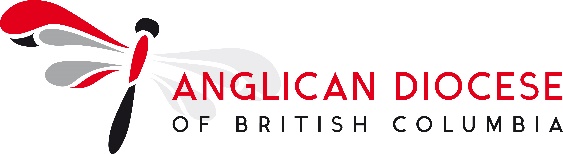 Post-Grant Reporting Form – Clergy/Ordination CandidatesC.H.G. Mann Fellowship, Bursary and ScholarshipAs outlined in the Educational Trusts Board Grants Policy, all grant recipients are required to report back to the Educational Trusts Boards on the outcomes of their learning experience. The reporting requirements are as follows:Requirements for CHG Mann Fellowship and Bursary Recipients (clergy):Complete and submit this form within sixty days following the end of your funded studies on the learning outcomes achieved with the grant support.Make every effort to share the knowledge you acquired with the help of the grant for the benefit of the Diocese of British Columbia. This could include (but is not limited to) doing the following: write an article for the Diocesan Post; create a blog post for your parish website and the diocesan website; offer a presentation at a gathering; create a written resource; host a webinar or zoom-workshop; etc. Requirements for C.H.G. Mann Scholarship Recipients (ordination candidates):Complete and submit this form within sixty days following the end of your funded studies on the learning outcomes achieved with the grant support.Upon ordination and through your ministry, make every effort to share the knowledge you acquired with the help of the grant to the benefit of the Diocese of British Columbia.When filling out this form, please Save-As the form before you begin to complete it and give it a new name. Once completed, please send it by email to etb@bc.anglican.ca.Post-Grant Reporting Form – Clergy/Ordination CandidatesC.H.G. Mann Fellowship, Bursary and ScholarshipName: 	Parish: Date of report: Phone or Email: Amount received: Name of workshop, course, or conference for which you received funding:Sponsoring organization: Location: 		Dates: Briefly describe your experience of the course or conference you attended.As a person engaged in or preparing for ordained ministry, how has this experience contributed to the advancement of your own personal, spiritual, and professional development plan?How has it advanced one or more specific aspects of the diocesan Vision? Details about the Vision can be found at: http://wwww.bc.anglican.ca/our-vision How will your learning be applied in your own work to assist your parish or the diocese? Please describe how you have shared the results of your experience more widely, e.g. through an article for the Diocesan Post, a web posting, a workshop or other presentation, etc. Any other comments or information you believe the Board should know?